HOW TO UN-INSTALL  OR TRANSFER GREEN’S PROGRAMS TO ANOTHER COMPUTERWMT / AI (Within the Green’s Test Platform Program)In Windows 10, 8.1, 8:First, open the Green’s Test Platform Program from the desktop icon
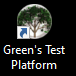 Enter your password
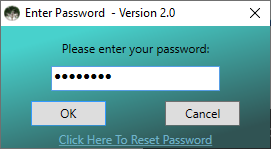 Write down the WMT Expiry date and AI credits shown at the bottom of the main window.  You will need to give these to a Green’s Publishing staff member
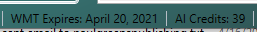 Close the GTP programClick the Windows icon / start button in the bottom left of your screen
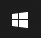 Type Control Panel on your keyboard.  You will see the Control Panel desktop app as a search result.  Click on it
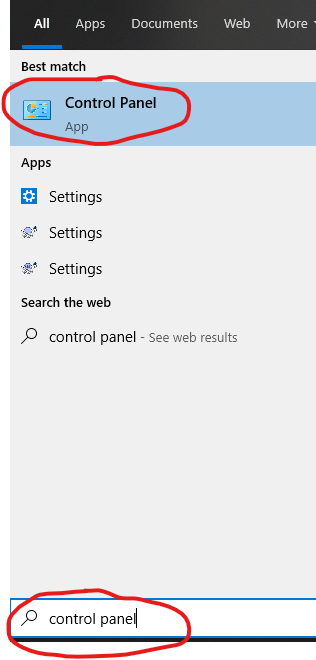 In the Control Panel, click on Uninstall a program (located underneath the “Programs” or “Programs and Features” title).  If you don’t see Uninstall a program, then click on Programs or Programs and Features.
    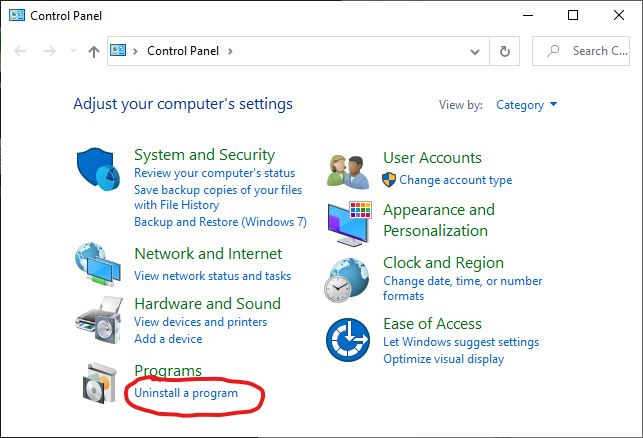 Click on Green’s Test Platform in the list of programs and then click on Uninstall.
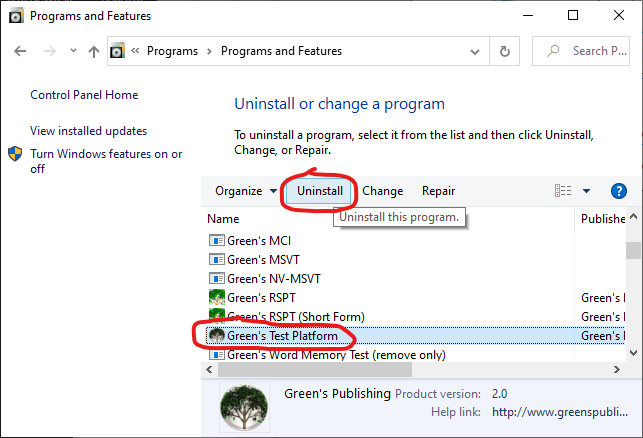 An uninstallation wizard will appear.  Follow through the steps of the wizard until the WMT is uninstalledFollow through the steps of the uninstallation wizardDuring Uninstall you will be asked if you want to transfer your license.  Click on Yes if you want to transfer your WMT Expiry / AI Test credits to another computer.  Otherwise, click on No
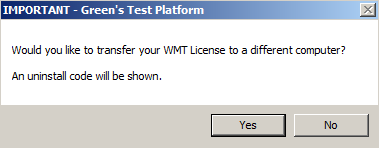 If you clicked Yes, write down the uninstall code that is shown and provide it to Green’s Publishing
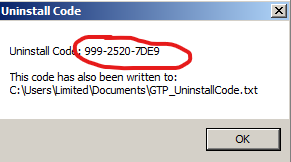 In Windows 7, Vista, XP:First, open the Green’s Test Platform Program from the desktop icon
Enter your password
Write down the WMT Expiry date and AI credits shown at the bottom of the main window.  You will need to give these to a Green’s Publishing staff member
Close the GTP programClick on Start then click on Control Panel
  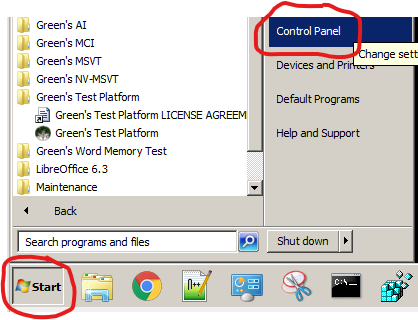 Click on Uninstall a program
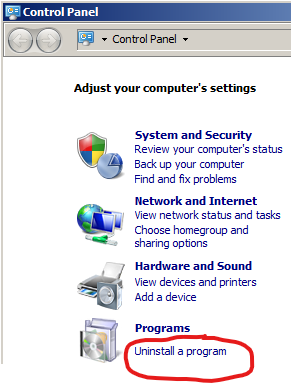 Scroll down and click on Green’s Test Platform and then click on Uninstall
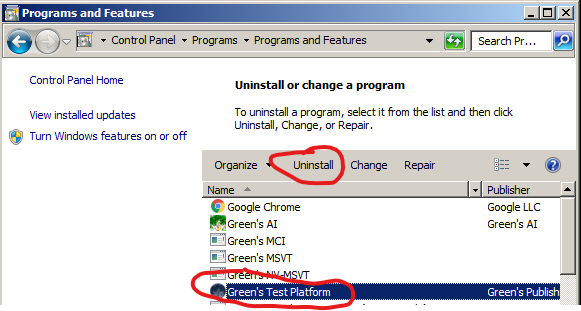 Follow through the steps of the uninstallation wizardDuring Uninstall you will be asked if you want to transfer your license.  Click on Yes if you want to transfer your WMT Expiry / AI Test credits to another computer.  Otherwise, click on No
If you clicked Yes, write down the uninstall code that is shown and provide it to Green’s Publishing
MSVTOpen the MSVT program.On the main window of the program, look in the bottom-right corner for the number of Test Credits Remaining.  Write down this number.Close the MSVT program.In Windows XP, Vista or 7: Click on Start -> Programs (or All Programs) -> Green’s MSVT (this is a folder) -> Uninstall Green’s MSVT.
In Windows 8, 8.1 or 10:  Click on Start, then type Control Panel on your keyboard.  You will see the Control Panel desktop app as a search result.  Click on it.  In the Control Panel, click on Uninstall a program (located underneath the “Programs” or “Programs and Features” title).  If you don’t see Uninstall a program, then click on Programs or Programs and Features.  Click on Green’s MSVT in the list of programs and then click on Uninstall.An uninstallation wizard will appear.  Follow through the steps of the wizard.  Choose “No” when asked to delete all patient data (don’t worry – if you accidentally choose “Yes” your data is still saved).An uninstall code will be displayed – please write down this code and provide it to a Green’s Publishing representative.NV-MSVTOpen the NV-MSVT program.On the main window of the program, look in the bottom-right corner for the number of Test Credits Remaining.  Write down this number.Close the NV-MSVT program.In Windows XP, Vista or 7: Click on Start -> Programs (or All Programs) -> Green’s NV-MSVT (this is a folder) -> Uninstall Green’s NV-MSVT
In Windows 8, 8.1 or 10:  Click on Start, then type Control Panel on your keyboard.  You will see the Control Panel desktop app as a search result.  Click on it.  In the Control Panel, click on Uninstall a program (located underneath the “Programs” or “Programs and Features” title).  If you don’t see Uninstall a program, then click on Programs or Programs and Features.  Click on Green’s NV-MSVT in the list of programs and then click on Uninstall.An uninstallation wizard will appear.  Follow through the steps of the wizard.  Choose “No” when asked to delete all patient data (don’t worry – if you accidentally choose “Yes” your data is still saved).An uninstall code will be displayed – please write down this code and provide it to a Green’s Publishing representative.MCIIn Windows XP, Vista or 7: Click on Start -> Programs (or All Programs) -> Green’s MCI (this is a folder) -> Uninstall Green’s MCI
In Windows 8, 8.1 or 10:  Click on Start, then type Control Panel on your keyboard.  You will see the Control Panel desktop app as a search result.  Click on it.  In the Control Panel, click on Uninstall a program (located underneath the “Programs” or “Programs and Features” title).  If you don’t see Uninstall a program, then click on Programs or Programs and Features.  Click on Green’s MCI in the list of programs and then click on Uninstall.An uninstallation wizard will appear.  Follow through the steps of the wizard until the MCI is uninstalled.AI (The standalone program that is NOT inside the Green’s Test Platform)Open the AI program.On the main window of the program, look in the bottom-left corner for the number of Test Credits Remaining.  Write down this number.Close the AI program.In Windows XP, Vista or 7: Click on Start -> Programs (or All Programs) -> Green’s AI (this is a folder) -> Uninstall Green’s AI.  In Windows 8, 8.1 or 10:  Click on Start, then type Control Panel on your keyboard.  You will see the Control Panel desktop app as a search result.  Click on it.  In the Control Panel, click on Uninstall a program (located underneath the “Programs” or “Programs and Features” title).  If you don’t see Uninstall a program, then click on Programs or Programs and Features.  Click on Green’s AI in the list of programs and then click on Uninstall.An uninstallation wizard will appear.  Follow through the steps of the wizard.  When asked if you would like to transfer credits to a different computer, select “YES” if you wish to transfer them and write down the Uninstall Code when it is displayed.  Provide the # of Test Credits Remaining and the Uninstall Code to a Green’s Publishing representative.RSPTOpen the RSPT program.  Write down the # of test credits remaining from the bottom left corner of the program.Close the RSPT program.In Windows XP, Vista or 7: Click on Start -> Programs (or All Programs) -> Green’s RSPT (this is a folder) -> Uninstall Green’s RSPT.  In Windows 8, 8.1 or 10:  Click on Start, then type Control Panel on your keyboard.  You will see the Control Panel desktop app as a search result.  Click on it.  In the Control Panel, click on Uninstall a program (located underneath the “Programs” or “Programs and Features” title).  If you don’t see Uninstall a program, then click on Programs or Programs and Features.  Click on Green’s RSPT in the list of programs and then click on Uninstall.An uninstallation wizard will appear.  Follow through the steps of the wizard.  When asked if you would like to transfer credits to a different computer, select “YES” if you wish to transfer them and write down the Uninstall Code when it is displayed.  Provide the # of Test Credits Remaining and the Uninstall Code to a Green’s Publishing representative.EPTOpen the EPT program.  Write down the # of test credits remaining from the bottom left corner of the program.Close the EPT program.In Windows XP, Vista or 7: Click on Start -> Programs (or All Programs) -> Green’s EPT (this is a folder) -> Uninstall Green’s EPT.  In Windows 8, 8.1 or 10:  Click on Start, then type Control Panel on your keyboard.  You will see the Control Panel desktop app as a search result.  Click on it.  In the Control Panel, click on Uninstall a program (located underneath the “Programs” or “Programs and Features” title).  If you don’t see Uninstall a program, then click on Programs or Programs and Features.  Click on Green’s EPT in the list of programs and then click on Uninstall.An uninstallation wizard will appear.  Follow through the steps of the wizard.  When asked if you would like to transfer credits to a different computer, select “YES” if you wish to transfer them and write down the Uninstall Code when it is displayed.  Provide the # of Test Credits Remaining and the Uninstall Code to a Green’s Publishing representative.LPTOpen the LPT program.  Write down the # of test credits remaining from the bottom left corner of the program.Close the LPT program.In Windows XP, Vista or 7: Click on Start -> Programs (or All Programs) -> Green’s LPT (this is a folder) -> Uninstall Green’s LPT.  In Windows 8, 8.1 or 10:  Click on Start, then type Control Panel on your keyboard.  You will see the Control Panel desktop app as a search result.  Click on it.  In the Control Panel, click on Uninstall a program (located underneath the “Programs” or “Programs and Features” title).  If you don’t see Uninstall a program, then click on Programs or Programs and Features.  Click on Green’s LPT in the list of programs and then click on Uninstall.An uninstallation wizard will appear.  Follow through the steps of the wizard.  When asked if you would like to transfer credits to a different computer, select “YES” if you wish to transfer them and write down the Uninstall Code when it is displayed.  Provide the # of Test Credits Remaining and the Uninstall Code to a Green’s Publishing representative.